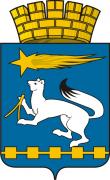 АДМИНИСТРАЦИЯ ГОРОДСКОГО ОКРУГА НИЖНЯЯ САЛДАП О С Т А Н О В Л Е Н И Е08.09.2017                                                                                                            № 664Об утверждении Комплексного плана мероприятий по поддержке социально ориентированных некоммерческих организаций в городском округе Нижняя Салда на 2017–2024 годыВ соответствии с Федеральным законом от 06 октября 2003 года              № 131-ФЗ «Об общих принципах организации местного самоуправления в Российской Федерации», Уставом городского округа Нижняя Салда, с целью обеспечения доступа социально ориентированных некоммерческих организаций, осуществляющих деятельность в социальной сфере, к бюджетным средствам, выделяемым на предоставление социальных услуг, администрация городского округа Нижняя СалдаПОСТАНОВЛЯЕТ:1. Утвердить Комплексный план мероприятий по поддержке социально ориентированных некоммерческих организаций в городском округе Нижняя Салда на 2017–2024 годы (прилагается).2. Опубликовать настоящее постановление в газете «Городской вестник плюс» и разместить на официальном сайте городского округа Нижняя Салда.3. Контроль за исполнением настоящего постановления возложить на заместителя главы администрации городского округа Нижняя Салда             О.В. Третьякову.Глава городского округа                                                                       Е.В. МатвееваКОМПЛЕКСНЫЙ ПЛАН МЕРОПРИЯТИЙпо поддержке социально ориентированных некоммерческих организаций в городском округе Нижняя Салда на 2017–2024 годыПриложение к Комплексному плану мероприятийпо поддержке социально ориентированных некоммерческих организаций в городском округе Нижняя Салда на 2017–2024 годыЦЕЛЕВЫЕ ПОКАЗАТЕЛИреализации Комплексного плана мероприятийпо поддержке социально ориентированных некоммерческих организаций в городском округе Нижняя Салдана 2017–2024 годы№ строкиНаименование мероприятия Сроки реализацииОбъем финансирования, тыс.рублейОтветственные исполнителиОценка эффективности реализации мероприятия(целевые показатели реализации Комплексного плана мероприятийпо поддержке социально ориентированных некоммерческих организаций в городском округе Нижняя Салдана 2017–2024 годы прилагаются)123456Раздел 1. Финансовая поддержка СОНКО за счет средств местного бюджета Раздел 1. Финансовая поддержка СОНКО за счет средств местного бюджета Раздел 1. Финансовая поддержка СОНКО за счет средств местного бюджета Раздел 1. Финансовая поддержка СОНКО за счет средств местного бюджета Раздел 1. Финансовая поддержка СОНКО за счет средств местного бюджета 1Мероприятия по предупреждению распространения ВИЧ-инфекции 2019-202448,00заместитель главы администрации городского округаО.В. Третьяковастроки 1, 22Организация и проведение культурно-массовых мероприятий2019-202466,00начальник Управления культуры администрации городского округаН.П. Сафроновастроки 1, 23Организация и проведение официальных спортивных мероприятий2019-2024525,00начальник Управления молодежной политики и спорта администрации городского округаЯ.С. Алешановастроки 1, 24Организация и проведение физкультурных и спортивных мероприятий в рамках Всероссийского физкультурно-спортивного комплекса «Готов к труду и обороне» (ГТО) (за исключением тестирования выполнения нормативов испытаний комплекса ГТО)2019-202499,00начальник Управления молодежной политики и спорта администрации городского округаЯ.С. Алешановастроки 1, 25Организация отдыха и оздоровления детей, в том числе детей с ограниченными возможностями здоровья и детей, находящихся в трудной жизненной ситуации2018-2024700,00начальник Управления образования администрации городского округаР.В. Тереховастроки 1, 2Раздел 2. Информационная поддержка СОНКОРаздел 2. Информационная поддержка СОНКОРаздел 2. Информационная поддержка СОНКОРаздел 2. Информационная поддержка СОНКОРаздел 2. Информационная поддержка СОНКО1Создание тематического раздела на сайте городского округа Нижняя Салда (СОНКО)20170начальник организационно-управленческого отдела администрации городского округаО.А. Горневастрока 12Наполнение тематического раздела на сайте городского округа Нижняя Салда (СОНКО)2017-20240начальник Управления культуры администрации городского округаН.П. Сафронованачальник Управления молодежной политики и спорта администрации городского округаЯ.С. Алешанованачальник Управления образования администрации городского округаР.В. Терехованачальник отдела экономики администрации городского округаЕ.А. Голышевастрока 13Размещение в тематическом разделе (СОНКО) информации в виде новостей, объявлений, видеороликов о СОНКО2017-20240начальник организационно-управленческого отдела администрации городского округаО.А. Горневастрока 1Раздел 3. Имущественная поддержка СОНКО Раздел 3. Имущественная поддержка СОНКО Раздел 3. Имущественная поддержка СОНКО Раздел 3. Имущественная поддержка СОНКО Раздел 3. Имущественная поддержка СОНКО 1Имущественная поддержка в виде предоставления недвижимого имущества в аренду на льготных условиях или в безвозмездное пользование2018-20240начальник отдела по управлению муниципальным имуществом администрации городского округаМ.А. Коробщиковастрока 32Предоставление земельного участка в аренду на льготных условиях или в безвозмездное пользование2018-20240начальник отдела по управлению муниципальным имуществом администрации городского округаМ.А. Коробщиковастрока 3Раздел 4. Организационная поддержка деятельности СОНКО Раздел 4. Организационная поддержка деятельности СОНКО Раздел 4. Организационная поддержка деятельности СОНКО Раздел 4. Организационная поддержка деятельности СОНКО Раздел 4. Организационная поддержка деятельности СОНКО 1Организация и проведение конкурсов социальных проектов2018-20240начальник Управления культуры администрации городского округаН.П. Сафронованачальник Управления молодежной политики и спорта администрации городского округаЯ.С. Алешанованачальник Управления образования администрации городского округаР.В. Тереховастрока 12Разработка и утверждение основных критериев оценки деятельности СОНКО20180начальник Управления культуры администрации городского округаН.П. Сафронованачальник Управления молодежной политики и спорта администрации городского округаЯ.С. Алешанованачальник Управления образования администрации городского округаР.В. Тереховастрока 1№ строкиНаименование целевого показателяЕдиница измеренияЗначения целевых показателейЗначения целевых показателейЗначения целевых показателейЗначения целевых показателейЗначения целевых показателейЗначения целевых показателейЗначения целевых показателейЗначения целевых показателейСправочно: базовое значение целевого показателя (на начало реализации программы)№ строкиНаименование целевого показателяЕдиница измерения2017 год2018 год2019 год2020 год2021 год2022 год2023 год2024 год2016 год1234567891011121Целевой показатель 1Количество СОНКО получивших финансовую поддержку в виде субсидий (грантов) из бюджета муниципального образования городской округед.0111223302Целевой показатель 2Доля средств бюджета городского округа Нижняя Салда, выделяемых СОНКО на предоставление услуг, в общем объеме средств бюджета, выделяемых на предоставление услуг в соответствующей сфере, в том числе:2образование%0510101010101002культура и туризм%005101010101002физической культуры, массового спорта и молодежной политики%005101010101002профилактика ВИЧ-инфекции%0010101010101003Целевой показатель 3Количество СОНКО, получивших недвижимое имущество или земельный участок в аренду на льготных условиях или в безвозмездное пользование, в том числе на конкурсной основеед.011111110